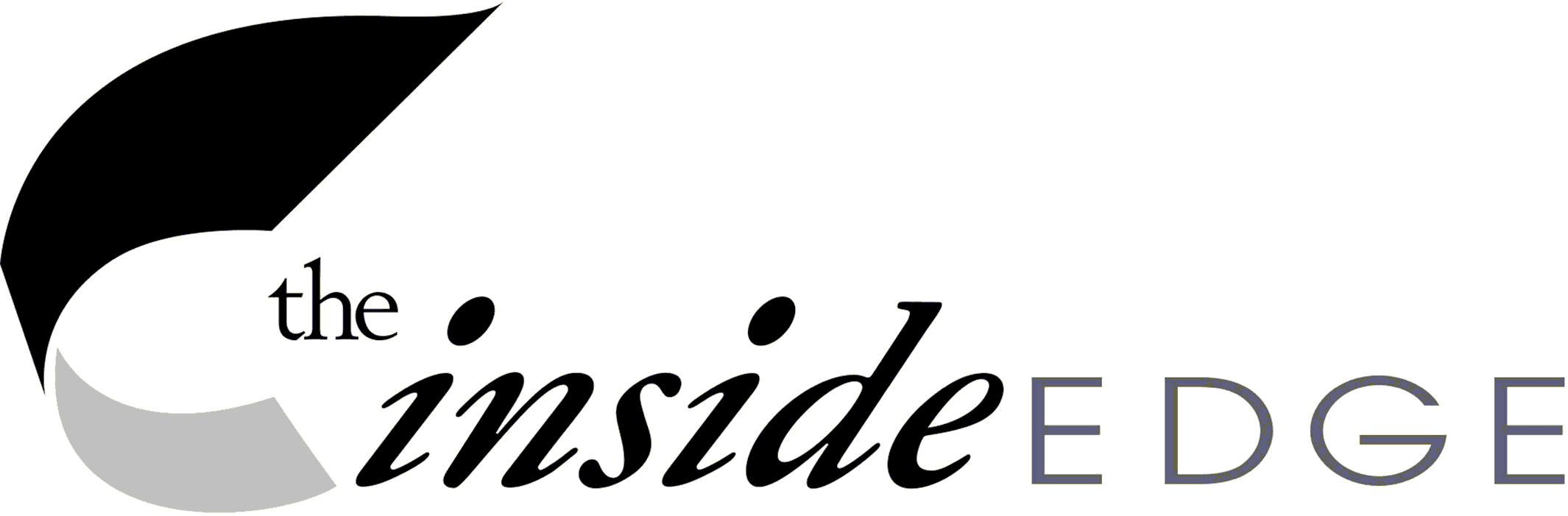               Foundation for Education  ®	2021 Membership InformationMEMBERSHIP BENEFITSOur 2021 Membership Package includes the following benefits:10 Online, Speaker Forum Events - held on 2nd Wednesday of month, Feb – Nov.  Guest cost for these events will be $25.10 Online, Interactive Community Forums - held on 4th Wednesday of month, Feb – Nov. Cost to non-members will be $15.  Members may invite first time guests for free. Space limited. One Special Evening Event – This gratitude will be in November (or Dec) to recognize speakers and volunteers with awards.  It will be in person and include dinner, if safe to do so.  Free to annual members paying by 2/15.  Cost to guests or pro-rated members is $75.One Outdoor Social Event held in the summer in person – a picnic or luau, if safe to do so.  Access to Action / Social Events – Opportunity to participate in unique and fun activities organized and donated by members.  Members will hear about these first.  Some events will be for members only and some will welcome guests.  Access to Members Only Section of New Website – with member roster and archive of recorded events available to view and share.Access to Mentoring   By request, we will pair you with a member who can mentor you in an area of your interest.  You may make your request on the membership form or later by email.Free Sub-Edge Groups.  Several special interest small groups will be starting in February and led by senior members of The Inside Edge.  Members may join as many as they would like, but space may be limited. Guest cost will be $10 per meeting.  Sub Edge Group List may include:Act 3 – Courageous Aging led by Karin CrillyWriter’s Edge led by Diana WentworthHealing Edge – Power of 8 led by Lisa Browne McCullochMaster Mind Edge– Mentored by Lifetime membersOutside Edge – led by Robin Mullin Membership Options and CostAnnual Membership =  $450   Pay by 12/15.    This year our membership begins on February 1st and ends December 31, 2021.  Our annual membership option is offered at a discounted rate - $100 off – if paid by 2/15/21.  It includes the special dinner event in the fall ($75 value).      Note: If needed, payment may be made in 2 parts on 2/15 & 4/15 – indicate on form.Pro-Rated Membership = $50 / month x months left in 2021.  Pay after 2/15.              Foundation for Education  ®	2021 Membership ApplicationYOUR CONTACT INFORMATIONFirst Name _____________________  Last Name. ___________________Best Email Address _______________________________________Mobile Phone. __________________________   	Home/ Work Phone _______________________Home City/ State _______________________	Zip Code _________DUES & PAYMENT OPTIONS – Select One____  Annual Membership for $450 in one payment by 2/15/21____  Annual Membership for $450 in two payments of $225 on 2/15/21 and 4/15/21	 ____  Pro-rated Membership at $50 per month x months left in the year (available after 3/1/21)  Note: Does not include cost of evening dinner meeting.    PAYMENT METHOD – Select option:  ____  Pay by Money Order  or Check  (payable to The Inside Edge Foundation)	Check # _________ Mail to:  Tracy VanEvery   25601 Blossom Park, Lake Forest, CA  92630____  Pay by Credit Card:        □ Visa    □  Mastercard    □ AmEx    You may provide your Credit Card Information below or call Tracy at to give her your info on the phone:  Card Number  __________________________________ 	Code: ______    Expiration Date: _____/_____Billing Street Address:  ____________________________________		Zip code: __________Your signature below constitutes an agreement to join The Inside Edge, starting date:  _________________.X_____________________________________________________________	_______________________Signature										DateIf you have questions, you may call Robin Mullin at 808-936-70702021 MEMBER CONTACT & ROSTER INFORMATION										__________________________	_________________________________________   ____________First Name				Last Name						  Suffix__________________________________________________     	  Mailing/Street Address				         	     	_________________________________________		_______	_______________City								State		Zip Code_________________________	_________________________	_________________________Cell Phone No.			Home Phone No.			Work Phone No.________________________________________		_____________________________________Primary E-mail address, (please print clearly)		Alternate E-mail address_________________________________		__________________	___________________Personal Website – URL address 			Facebook name		Instagram__________________________________		____________________________________Partner Name (optional)				Occupation or Company Name_________/__________		NEW Member or Returning Member? ____________________	Birth month and day		BRIEF BIO -  To Be Included In Roster and on Member Website Please share information to help us know you better.  You may tell us about your work, family, interests, passions, creative projects.  If a past or returning member, you may like to include something about your history with The Inside Edge (like when you joined or offices you held).Are you interested in joining a special interest small group (Sub-Edge) in 2021?   ____ Yes ____ NoIf yes, which Sub-Edge (select from those listed on separate page) _____________________________Are you interested in a being paired with a mentor for 2021?     _____ Yes    ____ NoIf yes, In what area or skill are you looking for support?_________________________________Are you interested in volunteering time to support The Inside Edge?  If you say   ____________________________________________THANK YOU!Please Return This Form, and payment to:  Tracy VanEvery   25601 Blossom Park, Lake Forest, CA  92630If you have questions, you may call Robin Mullin at 808-936-7070The Inside Edge is a tax-exempt, educational foundation